Цель: актуализировать знания родителей по проблеме буллинга в школе.Задачи:Познакомить родителей с понятием «Буллинг». Формировать активную педагогическую позицию родителей. Научить родителей распознавать   ситуации травли.Познакомить родителей со способами  защиты своего ребенка от буллинга в школе.  Мы  познакомимся с понятием буллинг, основными его характеристиками, постараемся найти ответы на вопросы: что предпринять родителям в ситуации, когда ребенок подвергся буллингу? В ситуациях когда ребенок агрессор и, что сделать, чтобы таких ситуаций не возникало.  Буллинг – относительно новый термин, обозначающий старое, можно сказать, вековое явление – детскую жестокость. Практически в каждом классе есть дети, которые являются объектами насмешек, а иногда и открытых издевательств со стороны некоторых, а иногда и всех учеников класса. В детском коллективе буллинг зачастую является результатом незанятости подростков.Буллинг (от англ. bullying – запугивание, физический и/или психологический террор в отношении ребенка со стороны группы одноклассников), – это форма жестокого обращения, когда физически или психически сильный индивид или группа получает удовольствие, причиняя физическую или психологическую боль более слабому в данной ситуации человеку.Выделяют следующие виды буллинга:Психологическое (моральное) насилие:1.вербальный (насмешки, присвоение кличек, бесконечные замечания и необъективные оценки, высмеивание, унижение в присутствии других детей, угрозы физической расправы, шантаж, угроза пожаловаться взрослым, перестать дружить, вымогательство, доносительство, клевета на жертву,  оскорбления, обзывательства, клички.2.  социальное исключение (бойкот, отторжение, изоляция, отказ от общения с жертвой (с ребенком отказываются играть, заниматься, не хотят с ним сидеть за одной партой;3.кибербуллинг – публикация и распространение в Интернете оскорбительных текстов, видео и фотографий, угрозы, а также выдача себя за «жертву» в онлайне (подвержены до 30% школьников 12-15 лет). Распространение в последнее время получает троллинг (trolling — блеснение, ловля рыбы на блесну) — размещение в Интернете (на форумах, в дискуссионных группах, блогах и др.) провокационных сообщений с целью вызвать конфликты между участниками, взаимные оскорбления.Б.Физическое насилие избиение, нанесение удара, подзатыльники, порча и отнимание вещей, воровство и  др.По различным источникам наиболее распространен первый вид буллинга:словесная травля (оскорбления, злые шутки, словесные провокации, обзывания, непристойные шутки и т.д.).  бойкот, физическая расправа.распространение слухов и сплетен,  воровство. Как показали исследования – в младших классах частота встречаемости случаев буллинга  выше, более распространен среди мальчиков, снижается к 14-15 годам, кибербуллинг наиболее распространен среди подростков 13-15 лет, в большей степени характерен для девушек.По статистике,  больший процент детей за помощью при буллинге  не обращаются: 62%  детей не рассказывали о буллинге24% делились с друзьями2% рассказали родителямПочему дети не обращаются за помощью?Хочет справиться с этим самостоятельноДети могут бояться реакции от обидчикаОпасается, что накажут за слабость Чувствуют, что никто о них не заботится Дети могут опасаться, что их сверстники отвергнут.Распределение ролей в буллинге
Как уже упоминалось выше, буллинг – всегда коллективное явление. Детей, которые осознанно или невольно принимают в нем участие можно разделить на четыре категории: инициаторы, преследователи, наблюдатели, жертвы.
Инициаторами  выступают один-три ребенка, их цель самоутвердиться, обрести авторитет в коллективе, поэтому они используют агрессивные рычаги. В ряде случаев поводом к насилию может служить личная неприязнь или тщательно спланированная месть в отношении другого ребенка. Зачинщики демонстративно задирают, высмеивают или игнорируют одного или нескольких участников группы. Они стремятся к вниманию, желают занять роль лидера класса.-дети, страдающие  от насилия в своей семье и  компенсирующие свои страдания насилием над самым слабым в классе.-школьники, стремящиеся к лидерству, власти, самоутвердению за счет других.-легко  возбудимые  и очень импульсивные, с агрессивным поведением.-часто нарушают дисциплину.-склонны обвинять других в своих проблемах.-агрессивные дети.-физические сильные дети.Жертвой или объектом буллинга:часто становятся робкие, тихие дети, нередко физически слабые,дети с нестандартной внешностью, особым прилежанием в учебе, чувствительные, не способные постоять за себя, продемонстрировать уверенность,  отстоять ее.талантом в определенной области или, напротив, плохой успеваемостью и прогулами, дети с заниженной или наоборот с завышенной самооценкой.Жертвой буллинга может стать любой ученик.Возможные роли непопулярных школьников:  «Шут»,«Козел отпущения», «Покорная жертва», «Раб», «Белая ворона» «Озлобленные», «Непопулярные», «Агрессоры»: агрессор-нападающий, отвергаемый агрессор, «Ябеды»Возможные последствия для жертвы:социальная изоляция, ассоциальное поведение, тревожные расстройства, психосоматика, ПТСР, риск суицида.СвидетелиЭффект свидетеля проблемной ситуации в том, что  они не пытаются помочь пострадавшим.  Чем больше очевидцев, тем меньше шансов, что начнут помогать пострадавшему.ЗащитникиНаличие даже ОДНОГО противника буллинга в классе может изменить ситуацию к лучшему.Если защитников несколько и с их мнением в классе считаются — большинство преследователей оставляют изгоя в покое, конфликт сходит на нет в самом начале.Основные характеристики защитников:Устойчивая система ценностей.Представление о самом себе с преобладанием позитивных установок относительно собственной личностиСпособны самостоятельно регулировать свое поведение;Оптимистический эмоциональный фон.Как понять родителям, что ребёнок стал жертвой буллинга?Если ваш ребёнок: неохотно идёт в школу и рад любой возможности не ходить туда;возвращается из школы подавленным;часто плачет без очевидных причин;никогда не вспоминает никого из своих одноклассников;очень мало говорит о своей школьной жизни;одинок, его никто не приглашает в гости, на дни рождения, , и он никого не хочет позвать к себе.В этом случае, возможно, ваш ребёнок стал объектом буллинга.Что предпринять родителям в ситуации, когда ребенок подвергся буллингу?Попытаться понять истинную причину травли: внешность ребёнка, особенности его поведения, плохая, а сейчас порой и отличная успеваемость, отсутствие статусных для детей предметов (мобильного телефона и т.д.).Убедиться, что ваш ребёнок действительно стал жертвой школьного буллинга; Сообщите о ситуации классному руководителю, школьному психологу. Сообща найти пути выхода из сложившийся ситуации; Если ребёнок пережил насилие, напуган и потрясён случившимся, оставьте его на один день дома, не водите в школу. При сильно пережитом стрессе попытаться перевести ребёнка в другой класс или даже в другую школу; Ни в коем случае не игнорировать случившееся с ребёнком и не пускать всё на самотёк. Успокоить и поддержать ребенка словами: «Хорошо, что ты мне сказал. Ты правильно сделал»; «Я тебе верю»; «Ты в этом не виноват»; «Ты не один попал в такую ситуацию, это случается и с другими детьми; «Мне жаль, что с тобой это случилось». «Я постараюсь сделать так, чтобы тебе больше не угрожала опасность».Разговаривайте с ребёнком, обсуждайте ситуацию в спокойном и деловом тонеВыражайте сочувствие без оценок и     комментариев. Дайте понять, что это всего лишь одна из проблем, для которой необходимо найти решение.Расскажите о своём успешном опыте в решении подобных ситуаций, о случаях, когда другим детям удалось не обижаться и не злиться сильно. Сообщите о ситуации классному руководителю, школьному психологу. Выступайте на ближайшем родительском собрании: старайтесь не обвинять, а призывать родителей объединить усилия для того, чтобы травля не стала традицией в классе.Не спешите с требованиями «не будь слюнтяем», «дай сдачи». Многие дети не могут преодолеть страх и к тому же боятся вызвать неудовольствие папы, а потому перестают жаловаться и остаются со своей бедой один на один.Зная причины и последствия буллинга, уважаемые родители, примите правильно решение и все необходимые меры, чтобы ваш ребёнок был полноценной личностью нашего общества.Если ваш ребенок — обидчикЕсли вы узнаете о том, что ваш ребенок — обижает и травит других, то первым вашим импульсом будет строго наказать его. Скорее всего, это будет просто разовая мера и не только не решит ситуацию, но еще и усугубит ее. Если ваш ребенок обижает других, то вам необходимо:остановить ребенка-обидчика, создать обстановку, в которой он пересмотрит свое поведение. Наказание не исправят плохого поведения, зато уничтожат доверие между ребенком и взрослым.Вам нужно попытаться  заменить желание ребенка причинять вред другим желанием быть добрым к другим.        Как этого добиться?Позвольте ребенку увидеть то, что он сделал неправильно, и помогите найти способы исправить это. Сфокусируйтесь на том, что привело ребенка к такому поведению, помогите ему понять, что беря на себя ответственность за свои действия, он восстанавливает собственную целостность и самоуважение. Постарайтесь не дать возобладать над вами чувству стыда за то, что делает ваш ребенок.  Говорите с ребенком о его действиях, задавайте такие же открытые, честные вопросы, которые вы задавали бы, если бы он был жертвой буллинга. Так вы преодолеете его защитную реакцию и поймете истинную его мотивацию, вы сохраните контакт с ребенком и поможете ему самому разобраться в себе. Помните, что к такому поведению ребенка приводит внутренний дискомфорт, какая-то боль. Когда мы позитивно воспринимаем себя, нам не нужно никого обижать. И помните — это поведение плохое, а не ребенок. Говорите ему, что вы знаете, что он хороший, и такое поведение совсем ему не подходит, не свойственно.Развивайте эмпатию.Повышайте уровень информированности детей о роли, которую они играют в буллинге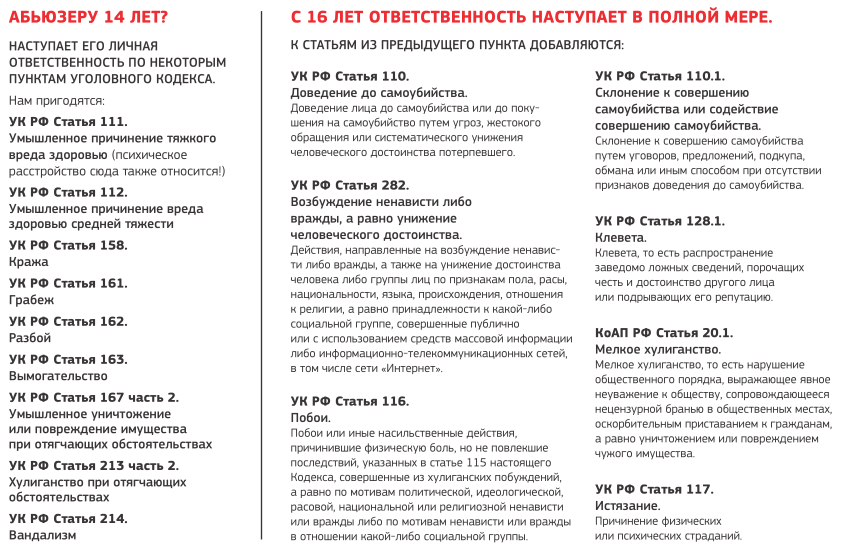 И что сделать, чтобы не допустить ситуаций травли?Наладить контакты с учителями и одноклассниками;Приглашать одноклассников в гости, особенно тех кому он симпатизирует;Повышать самооценку ребёнка; в случаях завышенной самооценки ребёнка объяснять ему, что это не надо показывать окружающим, что у любого человека есть и недостатки и достоинства; помочь ребёнку стать членом классного коллектива, а не просто ходить учиться;Создать эмоционально-благоприятную атмосферу  в семье, вовлечение   ребенка в совместные с родителями дела (досуг, поездки, обсуждение проблем, чувств каждого из членов семьи), восстановить или завести традиции и ритуалы в  семье (говорить спокойной ночи перед сном, поцеловать и погладить ребенка, пожелать хорошего дня утром перед школой, отмечать дни рождения, чаще обнимайте и целуйте  и т.д. ); Внимательное  отношение  к эмоциональному состоянию ребенка; Реакция на буллинг отлично продемонстрирована в художественном фильме «Чучело» (1983 г.) режиссера Ролана Быкова. Шестиклассница Лена Бессольцева умело передает все чувства, которые может испытать ребёнок: боль, одиночество, страх поделиться проблемой со взрослыми, чувство безысходности и беззащитности.Родители вместе с детьмиПрикасайтесь к подростку как можно чаще- берите за руку, обнимайте, гладьте по голове. Говорите что вы любите.  Ребенок будет чувствовать себя любимым.  Некоторые дети, столкнувшись с проблемой буллинга, испытывают настолько выраженные муки и страдания, что практически утрачивают все свои навыки и начинают себя ненавидеть. Такие дети нуждаются в тщательно продуманном терапевтическом вмешательстве. Программа вмешательства может включать поддержку в стенах школы или направление в какую-либо внешнюю службу поддержки. Так, например, возможны контакты с социальной службой, судебными органами или службой телефона доверия для детей «Детская линия». Надеемся, что посещение данной секции было для Вас интересным и полезным! Всего Вам доброго! ПОКОРНЫЕ АГРЕССИВНЫЕим свойственна отрицательная «Я-концепция», часто представляют себя неудачниками, глупыми, стыдливыми и непривлекательными людьми; могут находиться в одиночестве, не проявлять агрессии и отдаляться от группы школьников. страдают от низкого чувства собственного достоинства; интроверты, с плохо развитыми коммуникативными навыками;сверхагрессивные и эмоционально нестабильные;   легко раздражаются и впадают в состояние гнева, поддаются провокациям;  не способны правильно интерпретировать намерения или высказывания; не используют агрессию в качестве инструмента для достижения цели;  используют агрессию в качестве мести; Активные помощникиПассивные сторонникиподкрепляют действие буллера (улыбками, смешками, поддакиванием);могут подначивать, провоцировать;в целом одобрительно относятся к поведению доминирования и унижению слабыхПросмотр художественных фильмов с последующим обсуждением:Обсуждение художественной литературы, раскрывающей проблему буллинга:• «Чучело» (1983 г.).
• «Класс» (2007 г.).
• «Розыгрыш» (2008 г.).«Класс коррекции» (2014г.)В.К. Железняков «Чучело».
• Хосе Тассиес «Украденные имена».
• В.Н. Ватан «Заморыш».
• Е.В. Мурашов «Класс коррекции».
• Стивен Кинг «Кэрри».
• Алексей Сережкин «Ученик».
• Андрей Богословский «Верочка».
• Джоди Пиколт «Девятнадцать минут».